Тульская область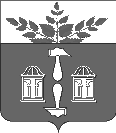 Муниципальное образование Щекинский районСОБРАНИЕ ПРЕДСТАВИТЕЛЕЙЩЕКИНСКОГО РАЙОНАот  10 июня 2015 года                                                                                 №12/61РЕШЕНИЕ О признании утратившим силу решения Собрания представителей Щекинского района от 24.10.2007 №32/328  «Об утверждении Положения «Об установлении публичных сервитутов на территории муниципального образования Щекинский район»В целях приведения в соответствие с действующим законодательством, а также обеспечения стабильности земельных отношений и осуществления мер рационального использования земель государственной или муниципальной собственности, руководствуясь Земельным кодексом РФ, Федеральным законом от 25.10.2001 № 137-ФЗ «О введении в действие Земельного кодекса Российской Федерации», Федеральным законом  от 06.10.2003 №131-ФЗ «Об общих принципах организации местного самоуправления в Российской Федерации», на основании  Устава муниципального образования Щекинский район Тульской области Собрание представителей Щекинского района РЕШИЛО:  Признать утратившим силу решение Собрания представителей Щекинского района  от  24.10.2007 №32/328  «Об утверждении Положения «Об установлении публичных сервитутов на территории муниципального образования Щекинский район» (Приложение).Контроль за выполнением настоящего решения возложить на главу администрации Щекинского района (Федосов О.А.) и постоянную комиссию по собственности, развитию инфраструктуры  и инвестиционной политике, развитию промышленности и предпринимательства  (Шуваев В.В.).Настоящее решение опубликовать в информационном бюллетене «Щекинский муниципальный вестник» и разместить на официальном Портале муниципального образования Щекинский район в информационной – телекоммуникационной сети «Интернет».Настоящее решение вступает в силу со дня официального опубликования и распространяется на правоотношения, возникшие с 08.03.2015.Глава Щекинского района – Председатель Собрания представителей Щекинского района                                     Е.В. РыбальченкоСогласовано:Заместитель председателя Собрания представителей Щекинского района________________Ю.В.Савушкин10.06.2015 г.Председатель постоянной комиссиипо собственности, развитию инфраструктурыи инвестиционной политике, развитию промышленности и предпринимательства ________________ В.В. Шуваев10.06.2015 г.